РОССИЙСКАЯ ФЕДЕРАЦИЯРОСТОВСКАЯ ОБЛАСТЬМУНИЦИПАЛЬНОЕ ОБРАЗОВАНИЕ «ШОЛОХОВСКОЕ ГОРОДСКОЕ ПОСЕЛЕНИЕ»АДМИНИСТРАЦИЯ ШОЛОХОВСКОГО ГОРОДСКОГО ПОСЕЛЕНИЯПОСТАНОВЛЕНИЕот 02.11. 2017 № 234р.п. ШолоховскийПорядок и сроки представления, рассмотрения и оценки предложений заинтересованных лиц о включении дворовой территории и порядок участия в конкурсе проектов благоустройства общественных территорий Ростовской области для включения общественных территорий  в муниципальную подпрограмму «Формирование современной городской среды на 2018-2022 годы на территории Шолоховского городского поселения», муниципальной программы «Благоустройство территории Шолоховского городского поселения»В соответствии с постановлением Правительства Ростовской области от 31.07.2013 N 485 "Об утверждении Порядка разработки, реализации и оценки эффективности государственных программ Ростовской области", распоряжением Правительства Ростовской области от 31.07.2013 N 297 "Об утверждении Перечня государственных программ Ростовской области", Постановлением Правительства Ростовской области от 31.08.2017 №597 «Об утверждении государственной программы Ростовской области «Формирование современной городской среды на территории Ростовской области,ПОСТАНОВЛЯЮ:1.Утвердить:1) Порядок и сроки представления, рассмотрения и оценки предложений заинтересованных лиц о включении дворовой территории  в муниципальную подпрограмму «Формирование современной городской среды на 2018-2022 годы на территории Шолоховского городского поселения», муниципальной программы «Благоустройство территории Шолоховского  городского поселения» (приложение 1). 2) Порядок участия в конкурсе проектов благоустройства общественных территорий муниципальных образований Ростовской области для включения общественных территорий Шолоховского городского поселения в  муниципальную подпрограмму «Формирование современной городской среды на 2018-2022 годы на территории Шолоховского городского поселения», муниципальной программы «Благоустройство территории Шолоховского  городского поселения (приложение 2).3. Настоящее постановление подлежит официальному опубликованию и размещению на официальном сайте Администрации Шолоховского городского поселения.4. Настоящее постановление вступает в силу после его подписания и распространяется на правоотношения возникшие с 01.09.2017 г.5. Контроль за исполнением настоящего постановления возложить на заместителя главы Администрации Шолоховского городского поселения Ткачева Д.И.Глава Администрации Шолоховского городского  поселения		                   	М.Б. Казаков      Верно Ведущий специалист                                                                           Я.В.ГурееваПриложение 1  к постановлениюАдминистрации Шолоховского                            городского поселенияот 02.11 2017 года № 234Порядок предоставления, рассмотрения и оценки предложений заинтересованных лиц о включении дворовой территории в в муниципальную подпрограмму «Формирование современной городской среды на 2018-2022 годы на территории Шолоховского городского поселения», муниципальной программы «Благоустройство территории Шолоховского городского поселения» (далее-Порядок)1. Общие положения1.1. Настоящий Порядок разработан в целях формирования современной городской среды в рамках муниципальной программы «Формирование современной городской среды на 2018-2022 годы на территории Шолоховского городского поселения (далее – муниципальная программа) и определяет последовательность представления, рассмотрения и оценки предложений заинтересованных лиц о включении дворовой территории в муниципальную программу, условия и порядок отбора дворовых территорий, подлежащих благоустройству, для включения в муниципальную программу.1.2. В целях настоящего Порядка используются следующие основные понятия:Дворовые территории – совокупность территорий, прилегающих к многоквартирным домам, с расположенными на них объектами, предназначенными для обслуживания и эксплуатации таких домов, и элементами благоустройства этих территорий, в том числе парковками (парковочными местами), тротуарами и автомобильными дорогами, включая автомобильные дороги, образующие проезды к территориям, прилегающим к многоквартирным домам.Заинтересованные лица – собственники помещений в многоквартирных домах, собственники иных зданий и сооружений, расположенных в границах дворовой территории, подлежащей благоустройству.Представители заинтересованных лиц – лица, уполномоченные протоколом (протоколами) общего собрания собственников помещений в многоквартирных домах, собственников иных зданий и сооружений, расположенных в границах дворовой территории, подлежащей благоустройству, на представление предложений, согласование дизайн-проекта благоустройства дворовой территории, а также на участие в контроле за выполнением работ по благоустройству дворовой территории и их приемке.Минимальный перечень видов работ по благоустройству дворовых территорий (далее – минимальный перечень работ) – перечень видов работ, включающий:1) ремонт дворовых проездов;2) обеспечение освещения дворовых территорий;3) установку скамеек;4) установку урн.Дополнительный перечень работ по благоустройству дворовых территорий (далее – дополнительный перечень работ) – перечень видов работ, включающий:1) озеленение территорий;2) устройство пешеходных и велосипедных дорожек;3) оборудование автомобильных и велосипедных парковок;4) оборудование детских игровых площадок;5) оборудование спортивных площадок;6) оборудование площадок для отдыха;7) оборудование площадок для выгула животных;8) устройство информационных стендов;9) установка малых архитектурных форм;10) иные виды работ по согласованию с собственниками помещений в многоквартирных домах, собственниками иных зданий и сооружений, расположенных в границах дворовой территории, подлежащей благоустройству.2. Общие требования к порядку отбора дворовых территорий2.1. Заинтересованные лица вправе представлять предложения о включении дворовых территорий в муниципальную программу, включающие виды работ из минимального и (или) дополнительного перечня работ с учетом имеющихся элементов (объектов) благоустройства и их технического состояния.2.2. В муниципальную программу подлежат включению дворовые территории исходя из даты представления предложений заинтересованных лиц при условии их соответствия требованиям, установленным настоящим Порядком, в пределах лимитов бюджетных ассигнований, предусмотренных муниципальной программой.2.3. При реализации мероприятий по благоустройству дворовых территорий в рамках минимального и дополнительного перечня работ доля финансового участия собственников помещений в многоквартирных домах, собственников иных зданий и сооружений, расположенных в границах дворовой территории, подлежащей благоустройству, не должна быть менее [одного или более] процента от стоимости мероприятий по благоустройству дворовой территории.2.4. Дворовые территории, прошедшие отбор и не вошедшие в муниципальную программу  на 2018 год в связи с превышением выделенных лимитов бюджетных ассигнований, предусмотренных муниципальной программой, участвуют в конкурсном отборе для включения в муниципальную программу на 2019-2022 годы  в общем порядке, но с начислением дополнительных баллов за повторное участие в размере [10 или более баллов]. Дворовые территории, которые прошли отбор и согласованы общественной комиссией для включения в муниципальную программу на текущий год, но по решению общего собрания собственников в многоквартирном доме приняли решение о переносе сроков благоустройства дворовой территории, включаются в муниципальную программу на очередной (следующий) год в первоочередном порядке без конкурсного отбора.3. Этапы отбора дворовых территорий3.1. Отбор дворовых территорий проводится в три этапа:Предварительный отбор – отбор, на котором оценивается возможность обеспечения синхронизация выполнения работ по благоустройству дворовой территории с реализуемыми федеральными, региональными и муниципальными программами (планами) строительства (реконструкции, ремонта) объектов недвижимого имущества, программами по ремонту и модернизации инженерных сетей и иных объектов, расположенных в границах дворовой территории. Квалификационный отбор – отбор, на котором проводится оценка соответствия представленных предложений и других необходимых документов условиям, предъявляемым для участия в отборе дворовых территорий.Конкурсный отбор – отбор, на котором оцениваются предложения, соответствующие квалификационным требованиям, по балльной системе в соответствии с критериями конкурсного отбора.4. Предварительный отбор дворовых территорий4.1. Заявки заинтересованных лиц с предложением о включении дворовых территорий в муниципальную программу на 2018 год (далее – заявки) подаются в текущем году не позднее 15 ноября 2017 г. На 2019 год подаются в течение 7  календарных дней с момента вступления в силу настоящего Порядка. Заявки подаются в произвольной письменной или электронной форме с указанием контактных данных и способа уведомления заинтересованного лица о результате предварительного отбора.Заявки принимаются Администрацией Шолоховского городского поселения (далее – Организатор отбора), по следующим адресам: 1)по адресу:347042, р.п. Шолоховский, ул.Комсомольская,21;2)по факсу: 8 (86383) 5-40-56;3)по электронной почте:gp04450@donpac.ru.4.2. Поступившие заявки рассматриваются Организатором отбора в течение 5 рабочих дней.4.3. В ходе рассмотрения заявки Организатор отбора оценивает предложение по благоустройству дворовой территории на предмет синхронизации с реализуемыми федеральными, региональными и муниципальными программами (планами) строительства (реконструкции, ремонта) объектов недвижимого имущества, программами по ремонту и модернизации инженерных сетей и иных объектов, расположенных в границах дворовой территории, предлагаемой к благоустройству.По итогам рассмотрения заявки, Организатор отбора не менее 5 рабочих дней, следующих за днем поступления заявки, направляет заинтересованному лицу информацию о результатах рассмотрения предложения по благоустройству дворовой территории на очередной год. Информация направляется заинтересованному лицу в соответствии со способом, указанным в заявке.Основанием для отказа включения дворовой территории в муниципальную программу является включение в федеральные, региональные и муниципальные программы и планы на 2018-2022 годы строительства, реконструкции, ремонта объектов недвижимого имущества, ремонта и модернизации инженерных сетей и иных объектов, расположенных в границах дворовой территории, предлагаемой к благоустройству. При этом Организатор отбора информирует заинтересованное лицо о сроках проведения соответствующих работ.4.4. Заявки о включении дворовых территорий в муниципальную программу на очередной год, прошедшие предварительный отбор, допускаются к квалификационному отбору.5. Квалификационный отбор дворовых территорий5.1. Заинтересованные лица, чьи заявки прошли предварительный отбор, формируют предложения о включении дворовой территории в муниципальную программу на очередной год (далее – Предложение).5.2. Предложение оформляется в виде протокола (протоколов) общего собрания собственников помещений в каждом многоквартирном доме, собственников каждого здания и сооружения, расположенных в границах дворовой территории, по форме согласно приложению № 1 к настоящему Порядку.5.3. Протокол (протоколы) общего собрания собственников помещений в каждом многоквартирном доме, собственников каждого здания и сооружения, расположенных в границах дворовой территории, оформляется по форме согласно приложению № 2 к настоящему Порядку и должен содержать следующую информацию:решение об обращении с предложением по включению дворовой территории в муниципальную программу на очередной год;перечень работ по благоустройству дворовой территории, сформированный исходя из минимального перечня работ;перечень работ по благоустройству дворовой территории, сформированный исходя из дополнительного перечня работ (в случае принятия такого решения заинтересованными лицами);форма и доля финансового и (или) трудового участия заинтересованных лиц в реализации мероприятий по благоустройству дворовой территории;обязательство о проведении мероприятий по благоустройству дворовых и общественных территорий с учетом необходимости обеспечения физической, пространственной и информационной доступности зданий, сооружений, дворовых и общественных территорий для инвалидов и других маломобильных групп населения;представитель (представители) заинтересованных лиц, уполномоченных на представление предложений, согласование дизайн-проекта благоустройства дворовой территории, а также на участие в контроле за выполнением работ по благоустройству дворовой территории, в том числе промежуточном, и их приемке.5.4. Предложения принимаются Организатором отбора в течение пятнадцати календарных дней с момента регистрации Организатором отбора заявки заинтересованного лица, прошедшего предварительный отбор.5.5. Предложения, поступившие после установленного срока, не рассматриваются и возвращаются представителям заинтересованных лиц.5.6. Предложение подается представителем заинтересованных лиц Организатору отбора в письменной форме. Все листы Предложения и прилагаемые документы должны быть прошиты и пронумерованы. Предложение должно быть подписано представителем (представителями) заинтересованных лиц и скреплено печатью (для юридических лиц при наличии). В отношении одной дворовой территории может быть подано только одно Предложение.5.7. При регистрации Предложения Организатором отбора на титульном листе предложения делается отметка о его получении с указанием даты и времени его получения, а также порядкового номера. Присвоение номера осуществляется в порядке поступления Предложений. Информация о поступлении Предложения заносится в электронный журнал регистрации предложений по форме согласно приложению № 3 к настоящему Порядку.5.8. Организатор отбора в течение пяти календарных дней с момента регистрации им Предложения формирует рабочую группу, включающую представителей:заинтересованных лиц – собственников помещений, зданий и сооружений, расположенных в границах дворовой территории;управляющей организации, осуществляющей деятельность по управлению многоквартирным домом (домами), в границах дворовой территории;администрации Шолоховского городского поселениядепутатов Шолоховского городского поселения (далее – рабочая группа), в целях, проведения комиссионного обследования физического состояния дворовой территории, подготовки паспорта благоустройства, рекомендаций и ведомости объемов работ для разработки дизайн-проекта и локального сметного расчета благоустройства дворовой территории с учетом потребностей и запросов собственников помещений, зданий и сооружений, расположенных в границах дворовой территории.5.9. Организатор отбора в течение трёх календарных дней с момента формирования рабочей группы передает ей топографическую съемку земельного участка (участков), расположенных в границах дворовой территории, предлагаемой к благоустройству. 5.10. Рабочая группа в течение пятнадцати календарных дней от даты ее создания формирует и передает представителю заинтересованного лица в письменном и электронном виде (при наличии) следующие документы:паспорт благоустройства дворовой территории по форме согласно приложению № 4 к настоящему Порядку;  рекомендации для разработки дизайн-проекта благоустройства дворовой территории (предложения по функциональному наполнению и зонированию дворовой территории и др.);ведомость объемов работ для разработки локального сметного расчета на благоустройство дворовой территории;справку (справки) о наличии/отсутствии просроченной задолженности по оплате за жилое помещение и коммунальные услуги;заверенные копии договоров, подтверждающих участие собственников помещений в многоквартирном доме в раздельном сборе твердых бытовых отходов, а также приеме ртутьсодержащих отходов специализированной организацией (при наличии);заверенную в установленном порядке копию кадастрового паспорта (паспортов) земельного участка (при наличии);план работ управляющей организации по содержанию и текущему ремонту дворовой территорией в случае реализации проекта благоустройства.5.11. Заинтересованное лицо совместно с управляющей организацией, осуществляющей деятельность по управлению многоквартирным домом (домами), в границах дворовой территории, в течение [двадцати или указать иное количество] рабочих дней с момента получения рекомендаций и ведомости объемов работ, разрабатывает дизайн-проект благоустройства дворовой территории согласно приложению № 5 к настоящему Порядку и локальный сметный расчет на благоустройство дворовой территории. 5.12. Представитель заинтересованного лица в течение трёх рабочих дней с момента разработки дизайн-проекта и  локального сметного расчета передает их с документами, указанными в пункте 5.10 настоящего Порядка, Организатору отбора в письменном виде в качестве приложения к своему Предложению. При этом представитель заинтересованного лица передает Организатору отбора, в том числе электронную копию дизайн-проекта благоустройства дворовой территории (многостраничный документ в формате .pdf) и локального сметного расчета на благоустройство дворовой территории (документ в формате .doc или .excel). 5.13. Организатор отбора в течение пяти рабочих дней от даты поступления от представителя заинтересованных лиц приложения к Предложению рассматривает и оценивает Предложения (с приложенными документами) на соответствие следующим критериям квалификационного отбора: соблюдение установленных сроков подачи документов;наличие полного пакета документов;отсутствие в документах технических ошибок;отсутствие замечаний к содержанию и форме документов;соответствие дизайн-проекта благоустройства требованиям обеспечения физической, пространственной и информационной доступности дворовой территорий для инвалидов и других маломобильных групп населения;соответствие нормативной стоимости (единичным расценкам).При этом:под техническими ошибками признаются описки, опечатки, арифметические ошибки;под замечаниями к содержанию и форме документов понимается: отсутствие дат, подписей, печатей, обязательных пунктов, несоответствие форм представленных документов формам документов, установленным действующим законодательством и настоящим Порядком.5.14. Несоответствие хотя бы одному из вышеуказанных критериев является основанием для возвращения представителю заинтересованных лиц его Предложения для устранения допущенных нарушений.После устранения допущенных нарушений Предложение может быть подано повторно в пределах установленного срока.5.15. Предложения, прошедшие квалификационный отбор, допускаются к конкурсному отбору. Для чего Организатор отбора формирует карточку оценки Предложения (далее – Карточка) по форме согласно приложению № 6 к настоящему Порядку.6. Конкурсный отбор дворовых территорий6.1. Организатор отбора передает Предложения, прошедшие квалификационный отбор и Карточки к ним, в общественную комиссию по вопросам реализации на территории Шолоховского городского поселения мероприятий приоритетного проекта «Формирование комфортной городской среды», утвержденного Президиумом Совета при Президенте Российской Федерации по стратегическому развитию и приоритетным проектам (протокол Шолоховского городского поселения, политических партий и движений, общественных организаций, иных лиц (далее – общественная комиссия) для оценки по балльной системе на соответствие количественным и качественным критериям конкурсного отбора:6.2. Общественная комиссия проводит оценку предложения в течение трёх рабочих дней с момента передачи Предложения Организатором отбора. Каждый член Общественной комиссии оценивает предложение по качественным критериям конкурсного отбор и вносит результаты в бланк, по форме согласно приложению № 7 к настоящему Порядку. 6.3. По итогам работы общественной комиссии в течение трёх рабочих дней с момента проведения оценки последнего из поступивших Предложений общественной комиссией составляется протокол конкурсной оценки предложений (далее – Протокол оценки), в котором отражаются Предложения всех участников отбора, с указанием набранных ими баллов и порядковых номеров, присвоенных по общему количеству набранных баллов.Меньший порядковый номер присваивается Предложению, набравшему большее количество баллов. В случае если несколько Предложений набирают одинаковое количество баллов, меньший порядковый номер присваивается Предложению, которое поступило ранее других.В результате оценки представленных Предложений формируется адресный перечень дворовых территорий для включения в муниципальную программу.6.4. Адресный перечень дворовых территорий утверждается общественной комиссией, о чем составляется протокол заседания общественной комиссии.6.5. Протокол размещается на официальном интернет-портале Администрации Шолоховского городского поселения и направляется членам общественной комиссии и главе Администрации Шолоховского городского поселения в течение трёх рабочих дней с момента его подписания.Приложение № 1.
Форма предложения 
о включении дворовой территории в муниципальную программуВ _________________________________________[наименование органа власти] От ________________________________________[Ф.И.О. представителя заинтересованных лиц] ПРЕДЛОЖЕНИЕ 
о включении дворовой территорий 
в муниципальную подпрограмму «Формирование современной городской среды на 2018-2022 годы на территории Шолоховского городского поселения», муниципальной программы «Благоустройство территории Шолоховского городского поселения» на 2018-2022 годСогласно порядку отбора дворовых территорий для включения в муниципальную программу «Формирование современной городской среды на 2018-2022 годы на территории Шолоховского городского поселения» и на основании собрания (собраний) собственников помещений в многоквартирном доме (многоквартирных домах) по адресу (адресам) ____________________________ предлагаем включить дворовую территорию в соответствующую программу.Протокол (протоколы) общего собрания собственников помещений в многоквартирном доме, собственников зданий и сооружений, расположенных в границах дворовой территории на ____ листах прилагается.О дате и времени обследования дворовой территории просим сообщить за два дня до его проведения в письменной форме и по телефону.Контактные данные:Телефон: ________________________________________________Почтовый адрес: __________________________________________Адрес электронной почты: _________________________________[личная подпись, инициалы, фамилия] 				[число, месяц, год]Приложение №2.
Примерная форма протокола общего собрания собственников помещений в многоквартирном домеПротокол № ___ 
внеочередного общего собрания собственников помещений 
в многоквартирном доме, расположенном по адресу__________________, 
проводимого в форме __________________.Место проведения общего собрания – (адрес). Форма проведения общего собрания – _______. Очная часть собрания состоялась (число, месяц, год) в (час., мин.) по адресу (нужное вписать). Заочная часть собрания состоялась в период с (число, месяц, год) по (число, месяц, год) с (час., мин.) до (час., мин.). Срок окончания приема оформленных письменных решений собственников (число, месяц, год) в (час., мин.). Дата и место подсчета голосов (число, месяц, год), адрес (нужное вписать). Дата составления протокола – (число, месяц, год). Инициатор проведения общего собрания собственников помещений: (для юридических лиц – полное наименование и ОГРН юридического лица в соответствии с его учредительными и регистрационными документами; для физических лиц – полностью фамилия, имя, отчество в соответствии с документом, удостоверяющим личность гражданина, номер помещения, собственником которого является физическое лицо и реквизиты документа, подтверждающего право собственности на указанное помещение). ПРЕДЛОЖЕНО: Избрать из числа присутствующих собственников помещений председателя, секретаря собрания и членов счетной комиссии в составе (количество) человек. Предложены кандидатуры: председателя собрания – (ФИО), секретаря собрания – (ФИО), членов счетной комиссии – (ФИО). Предложено провести голосование списком. Результаты голосования по вопросу порядка голосования списком: «ЗА» – _____%; «ПРОТИВ» – _____%; «ВОЗДЕРЖАЛСЯ» – _____%. Результаты голосования по вопросу выборов председателя, секретаря собрания и членов счетной комиссии: «ЗА» – _____%; «ПРОТИВ» – _____%; «ВОЗДЕРЖАЛСЯ» – _____%. РЕШИЛИ: председательствующий на собрании (ФИО), ведение протокола поручено секретарю (ФИО), подсчет голосов осуществлен счетной комиссией в составе: (ФИО). Присутствующие – (количество) лиц. Список прилагается, приложение № _______. Приглашенные – (количество) лиц (для физических лиц – фамилию, имя, отчество лица или его представителя, указываемые в соответствии с документом, удостоверяющим личность гражданина, наименование и реквизиты документа, удостоверяющего полномочия представителя собственника помещений в многоквартирном доме, цель участия данного лица в общем собрании и его подпись; для юридических лиц – полное наименование и ОГРН юридического лица в соответствии с его учредительными и регистрационными документами, фамилию, имя, отчество представителя юридического лица, указываемые в соответствии с документом, удостоверяющим личность гражданина, наименование и реквизиты документа, удостоверяющего полномочия представителя юридического лица, цель участия данного лица в общем собрании и его подпись). Общее количество голосов собственников помещений в многоквартирном доме – _______. Количество голосов собственников помещений в многоквартирном доме, принявших участие в голосовании на общем собрании – _______. Общая площадь жилых и нежилых помещений в многоквартирном доме – _______. Кворум ___%. Собрание правомочно голосовать и принимать решения по вопросам повестки дня. Повестка дня: 1. Принятие решения об участие в отборе дворовых территорий для включения в муниципальную программу «Формирование современной городской среды на 2018-2022 годы на территории Шолоховского городского поселения».2. Утверждение перечня работ, необходимых для комплексного благоустройства дворовой территории, исходя из минимального и дополнительного перечня работ по благоустройству. 3. Определение возможности трудового участия собственников помещений в многоквартирном доме в реализации мероприятий по комплексному благоустройству дворовой территории. 4. Определение объема финансового участия собственников помещений в многоквартирном доме в реализации мероприятий по комплексному благоустройству дворовой территории. 5. Принятие решения о проведении мероприятий по благоустройству с учетом необходимости обеспечения доступности дворовой территории для инвалидов и других маломобильных групп населения. 6. Принятие решения о последующем содержании дворовой территории за счет собственников помещений в многоквартирном доме и текущем ремонте объектов (элементов) благоустройства, выполненных в рамках мероприятий по комплексному благоустройству, согласно предлагаемому обслуживающей организацией размеру платы за содержание жилого помещения. 7. Определение лиц из числа собственников помещений в многоквартирном доме, уполномоченных от имени всех собственников помещений в многоквартирном доме участвовать в обследовании дворовой территории, согласовании дизайн-проекта благоустройства дворовой территории, контроле за выполнением работ по благоустройству, а также их приемке, в том числе подписывать соответствующие акты. 8. Определение лица, уполномоченного от имени всех собственников помещений в многоквартирном доме, подавать предложение на участия в отборе дворовых территорий и иные обязательные документы для включения в муниципальную программу благоустройства 2018-2022 годы. Вопрос № 1 повестки дня: Принятие решения об участии в отборе дворовых территорий для включения в программу [указать наименование муниципальной программы] на [указать] год.СЛУШАЛИ: (указывается ФИО выступающего, краткое содержание выступления или ссылка на прилагаемый к протоколу документ, содержащий текст выступления). ПРЕДЛОЖЕНО: Принять участие в отборе дворовых территорий для включения в программу [указать наименование муниципальной программы] на [указать] год.Результаты голосования по первому вопросу повестки дня: «ЗА» – _____%; «ПРОТИВ» – _____%; «ВОЗДЕРЖАЛСЯ» – _____%. РЕШИЛИ: Принять участие в отборе дворовых территорий для включения в программу [указать наименование муниципальной программы] на [указать] год.Вопрос № 2 повестки дня: Утверждение перечня работ, необходимых для комплексного благоустройства дворовой территории, исходя из минимального и дополнительного перечня работ по благоустройству. СЛУШАЛИ: (указывается ФИО выступающего, краткое содержание выступления или ссылка на прилагаемый к протоколу документ, содержащий текст выступления). ПРЕДЛОЖЕНО: Утвердить перечень работ, необходимых для комплексного благоустройства дворовой территории, исходя из минимального и дополнительного перечня работ по благоустройству. Результаты голосования по второму вопросу повестки дня: РЕШИЛИ: утвердить следующий перечень работ, необходимых для комплексного благоустройства дворовой территории.Вопрос № 3 повестки дня: Определение возможности трудового участия собственников помещений в реализации мероприятий по комплексному благоустройству дворовой территории. СЛУШАЛИ: (указывается ФИО выступающего, краткое содержание выступления или ссылка на прилагаемый к протоколу документ, содержащий текст выступления). ПРЕДЛОЖЕНО: Принять трудовое участие в реализации мероприятий по комплексному благоустройству дворовой территории силами собственников помещений в многоквартирном доме, выполняя следующие работы: ___. Результаты голосования по третьему вопросу повестки дня: РЕШИЛИ: Принять трудовое участие в реализации мероприятий по комплексному благоустройству дворовой территории силами собственников помещений в многоквартирном доме, выполняя следующие работы: _______.Вопрос № 4 повестки дня: Определение объема финансового участия собственников помещений в многоквартирном доме в реализации мероприятий по комплексному благоустройству дворовой территории. СЛУШАЛИ: (указывается ФИО выступающего, краткое содержание выступления или ссылка на прилагаемый к протоколу документ, содержащий текст выступления). ПРЕДЛОЖЕНО: Принять финансовое участие в реализации мероприятий по комплексному благоустройству дворовой территории в размере ___ % от сметной стоимости, выполнив за счет средств собственников помещений в многоквартирном доме следующие мероприятия:Результаты голосования по четвертому вопросу повестки дня: «ЗА» – _____%; «ПРОТИВ» – _____%; «ВОЗДЕРЖАЛСЯ» – _____%. РЕШИЛИ: Принять финансовое участие в реализации мероприятий по комплексному благоустройству дворовой территории в размере___% от сметной стоимости, выполнив за счет средств собственников помещений в многоквартирном доме следующие мероприятия:___.Вопрос № 5 повестки дня: Принятие решения о проведении мероприятий по благоустройству с учетом необходимости обеспечения доступности дворовой территории для инвалидов и других маломобильных групп населения. СЛУШАЛИ: (указывается ФИО выступающего, краткое содержание выступления или ссылка на прилагаемый к протоколу документ, содержащий текст выступления). ПРЕДЛОЖЕНО: Проводить мероприятия по благоустройству с учетом необходимости обеспечения доступности дворовой территории для инвалидов и других маломобильных групп населения. Результаты голосования по пятому вопросу повестки дня: «ЗА» – _____%; «ПРОТИВ» – _____%; «ВОЗДЕРЖАЛСЯ» – _____%. РЕШИЛИ: Проводить мероприятия по благоустройству с учетом необходимости обеспечения доступности дворовой территории для инвалидов и других маломобильных групп населения. Вопрос № 6 повестки дня: Принятие решения о последующем содержании дворовой территории за счет собственников помещений в многоквартирном доме и текущем ремонте объектов (элементов) благоустройства, выполненных в рамках мероприятий по комплексному благоустройству, согласно предлагаемому обслуживающей организацией размеру платы за содержание жилого помещения. СЛУШАЛИ: (указывается ФИО выступающего, краткое содержание выступления или ссылка на прилагаемый к протоколу документ, содержащий текст выступления). ПРЕДЛОЖЕНО: Принять решение о последующем содержании дворовой территории за счет собственников помещений в многоквартирном доме и текущем ремонте объектов (элементов) благоустройства, выполненных в рамках мероприятий по комплексному благоустройству, и утвердить предлагаемый обслуживающей организацией размер платы за содержание жилого помещения. Результаты голосования по шестому вопросу повестки дня: «ЗА» – _____%; «ПРОТИВ» – _____%; «ВОЗДЕРЖАЛСЯ» – _____%. РЕШИЛИ: Принять решение о последующем содержании дворовой территории за счет собственников помещений в многоквартирном доме и текущем ремонте объектов (элементов) благоустройства, выполненных в рамках мероприятий по комплексному благоустройству, и утвердить предлагаемый обслуживающей организацией размер платы за содержание жилого помещения. Вопрос № 7 повестки дня: Определение лиц из числа собственников помещений в многоквартирном доме, уполномоченных от имени всех собственников помещений в многоквартирном доме участвовать в обследовании дворовой территории, согласовании дизайн-проекта благоустройства дворовой территории, контроле за выполнением работ по благоустройству, а также их приемке, в том числе подписывать соответствующие акты. СЛУШАЛИ: (указывается ФИО выступающего, краткое содержание выступления или ссылка на прилагаемый к протоколу документ, содержащий текст выступления). ПРЕДЛОЖЕНО: Определить лиц, в количестве ____ человек, из числа собственников помещений в многоквартирном доме, уполномоченных от имени всех собственников помещений в многоквартирном доме участвовать в обследовании дворовой территории, согласовании дизайн-проекта благоустройства дворовой территории, контроле за выполнением работ по благоустройству, а также их приемке, в том числе подписывать соответствующие акты. Результаты голосования по седьмому вопросу повестки дня:РЕШИЛИ: Определить лиц, в количестве ____ человек, из числа собственников помещений в многоквартирном доме, уполномоченных от имени всех собственников помещений в многоквартирном доме, участвовать в обследовании дворовой территории, согласовании дизайн-проекта благоустройства дворовой территории, контроле за выполнением работ по благоустройству, а также их приемке, в том числе подписывать соответствующие акты.Вопрос № 8 повестки дня: Определение лица, уполномоченного от имени всех собственников помещений, подавать предложение на участия в отборе дворовых территорий и иные обязательные документы для включения в программу [указать наименование муниципальной программы] на [указать] год.СЛУШАЛИ: (указывается ФИО выступающего, краткое содержание выступления или ссылка на прилагаемый к протоколу документ, содержащий текст выступления). ПРЕДЛОЖЕНО: Определить лицо, уполномоченное от имени всех собственников помещений подавать предложение на участие в отборе дворовых территорий и иные обязательные документы для включения в программу [указать наименование муниципальной программы] на [указать] год.Результаты голосования по восьмому вопросу повестки дня:РЕШИЛИ: Определить лицом, уполномоченным от имени всех собственников помещений подавать предложение на участия в отборе дворовых территорий и иные обязательные документы для включения в муниципальную программу «Формирование современной городской среды на 2018-2022 годы на территории Шолоховского городского поселения» на [указать] год: (ФИО, паспортные данные). Повестка дня исчерпана, других вопросов не поступало. СЛУШАЛИ: Председателя собрания об определении лица, ответственного за хранение, и места хранения настоящего протокола и других материалов общего собрания собственников помещений в многоквартирном доме. ПРЕДЛОЖЕНО: Определить ответственным лицом за хранение настоящего протокола и других материалов общего собрания собственников помещений в многоквартирном доме (ФИО). Место (адрес) хранения протокола: _______.Результаты голосования по вопросу определения ответственного лица и места хранения настоящего протокола и других материалов общего собрания собственников помещений в многоквартирном доме:РЕШИЛИ: Определить ответственным лицом за хранение настоящего протокола и других материалов общего собрания собственников помещений в многоквартирном доме (ФИО). Место (адрес) хранения протокола: _______. Приложения к протоколу: 1. Реестр собственников помещений в многоквартирном доме на ___ л., в 1 экз. 2. Сообщение о проведении общего собрания собственников помещений в многоквартирном доме, на основании которого проводится общее собрание собственников помещений в многоквартирном доме на ___ л., в 1 экз. 3. Реестр вручения собственникам помещений в многоквартирном доме сообщений о проведении общего собрания (если иной способ уведомления не установлен решением) на ___ л., в 1 экз. 4. Листы регистрации собственников помещений в многоквартирном доме, присутствующих на общем собрании на ___ л., в 1 экз. 5. Лист голосования собственников помещений в многоквартирном доме по вопросам повестки дня собственников помещений в многоквартирном доме, принявших участие в общем собрании собственников помещений в многоквартирном доме на ___ л., в 1 экз. 6. Иные документы или материалы, которые будут определены в качестве обязательного приложения к протоколу общего собрания решением на общем собрании, принятом в установленном порядке. Председатель собрания: (личная подпись, инициалы, фамилия) (число, месяц, год) Секретарь собрания: (личная подпись, инициалы, фамилия) (число, месяц, год) Счетная комиссия: (личная подпись, инициалы, фамилия) (число, месяц, год)(личная подпись, инициалы, фамилия) (число, месяц, год)Приложение №3. 
Форма электронного журнала регистрации предложений 
о включении дворовых территорий 
в муниципальную программу Форма электронного журнала регистрации предложений 
о включении дворовых территорий в муниципальную программу «Формирование современной городской среды на 2018-2022 годы на территории Шолоховского городского поселения» Приложение №4. 
Паспорт благоустройства дворовой территорииПаспорт благоустройства дворовой территории № ____
многоквартирных домов:______________________________________(адреса МКД)от __._______.____ года 1. Ситуационный план (масштаб 1:2000)Схема расположения учетного объекта в населенном пункте.2. Инвентаризационный план учетного объекта (масштаб 1:500)3. Земельные участки (ЗУ)4. Строения 4.1. Многоквартирные дома, образующие дворовую территорию 5. Плоскостные и линейные сооружения 6. Элементы благоустройства7. Элементы озелененияПриложение №5. 
Содержание дизайн-проекта благоустройства дворовой территорииСодержание дизайн-проекта благоустройства дворовой территории1. Титульный лист с указанием адресов многоквартирных домов, расположенных в границах дворовой территории 2. Состав дизайн-проекта с указанием номеров страниц. 3. Краткая пояснительная записка с основными технико-экономическими показателями, необходимыми для определения объемов работ по благоустройству, в том числе площадь территории благоустройства, площадь участков под внутридворовыми проездами, под тротуарами и пешеходными дорожками, под озеленением, под отдельными видами площадок (спортивными, детскими, хозяйственно-бытовыми, автомобильными парковками и т.п.), в разрезе типов покрытия (асфальт, бетонная плитка, резиновое покрытие, рулонный газон и т.п.). 4. Ситуационный план (схематический план размещения дворовой территории в масштабах квартала). 5. Схема дворовой территории до благоустройства (в масштабе 1:500) с фотофиксацией существующего положения. 6. План благоустройства дворовой территории (генплан в масштабе 1:500) с условными обозначениями существующих и проектируемых элементов благоустройства и озеленения, экспликацией зданий, сооружений и площадок разного функционального назначения.Форма экспликации зданий, сооружений и площадок 7. Разбивочный чертеж с соответствующими размерными привязками, выполненный на актуализированной (при наличии) топооснове (в масштабе 1:500). 8. Схема (план) внутридворовых проездов, тротуаров, пешеходных дорожек и площадок (в масштабе 1:500) с ведомостью типов покрытий.Форма ведомости типов покрытий9. Схема озеленения (дендроплан в масштабе 1:500) с перечетной ведомостью существующих зеленых насаждений и ассортиментной ведомостью планируемых зеленых насаждений.Форма ассортиментной ведомости зеленых насаждений 10. Схема (план) расстановки малых архитектурных форм и оборудования (в масштабе 1:500) с ведомостью МАФ и оборудования (игрового, спортивного и т.д.).Форма ведомости МАФ и оборудования11. Схема (план) расстановки осветительного оборудования (в масштабе 1:500) с ведомостью оборудования (функционального, архитектурного, информационного).Форма ведомости осветительного оборудования 12. Схема (план) размещения элементов благоустройства (в масштабе 1:500), обеспечивающих доступность дворовой территории для маломобильных групп населения (съезды с тротуара на проезжую часть, пандусы, поручни, тактильные покрытия, скамьи со спинками и подлокотниками, парковочное место со специальной разметкой и т.д.). 13. 3D визуализация в цвете для более полного, реалистичного восприятия предлагаемых дизайн-проектом решений (желательно). 14. Иные схемы, планы, чертежи при необходимости (схема устройства ограждений, схема навигации и размещения носителей информации, план организации рельефа – вертикальная планировка, чертежи отдельных типовых и/или индивидуальных элементов благоустройства). 15. Визуализированный перечень образцов элементов благоустройства (малые архитектурные формы, оборудование площадок, опоры наружного освещения, носители информации и т.п.). 16. Ведомость объемов работ. 17. Локальный сметный расчет благоустройства дворовой территории.Формат документа 297 х 420 мм (А3), горизонтального расположенияПриложение №6. 
Карточка предложения 
о включении дворовой  территории 
в муниципальную программу Карточка Предложения №___ о включении дворовой территории 
в муниципальную подпрограмму «Формирование современной городской среды на 2018-2022 годы на территории Шолоховского городского поселения», муниципальной программы «Благоустройство территории Шолоховского городского поселения»1. Состав Предложения №___2. Соответствие Предложения №___ критериям квалификационного отбора 3. Оценка Предложения №___ 3.1. Оценка по количественным критериям конкурсного отбора3.2. Оценка по качественным критериям конкурсного отбораОбщее количество набранных Предложением №____ баллов: __________Члены Общественной комиссии: (личная подпись, инициалы, фамилия) (число, месяц, год)(личная подпись, инициалы, фамилия) (число, месяц, год)(личная подпись, инициалы, фамилия) (число, месяц, год)Приложение №7. 
Бланк оценки предложения о включении дворовой территорий 
в муниципальную программу 
по качественным критериям конкурсного отбораБланк оценки Предложения №____ о включении дворовой территорий 
в муниципальную подпрограмму «Формирование современной городской среды на 2018-2022 годы на территории Шолоховского городского поселения», муниципальной программы «Благоустройство территории Шолоховского городского поселения»_____. ___________. 2017 г.		______________ /____________________________/ (дата) 				(подпись и ФИО члена общественной комиссии)Приложение №8. 
Шаблон опроса собственников помещений многоквартирных домов о благоустройстве дворовой территории Опрос о благоустройстве дворовой территорииУважаемые жильцы!  Для разработки дизайн-проекта благоустройства вашего двора просим вас принять участие в опросе. Отвечая на вопросы анкеты, поставьте рядом с выбранным ответом галочку или подчеркните его. Если у Вас есть свой вариант ответа, впишите его.  Заполненную анкету, пожалуйста, передайте [напишите, куда и кому].1. Вы живете здесь постоянно или временно? (отметьте только один вариант ответа)1) Постоянно 2) Временно (в гостях, снимаю квартиру и др.) (пропустите следующие вопросы и перейдите к вопросу №4)2. Как долго вы здесь живете? (отметьте только один вариант ответа)Меньше года1-4 года5-9 лет10-19 лет 20 и больше3. Что из перечисленного имеется у Вас в личном пользовании на территории двора? (отметьте все подходящие варианты)Хозяйственные постройкиГаражПогребМастерскаяМашино-местоНичего нетДругое (напишите) ________________________________________4. Сортируете ли вы мусор по видам (пластик, металл, стекло, коммунальные отходы)? (отметьте только один вариант ответа)Да, постоянноДа, но не всегда получается уделить этому времяНет, я не считаю это необходимымНет, для меня это слишком затруднительноНет, ведь в моем дворе и поблизости нет контейнеров для раздельного сбора мусора5. Стоит ли организовать для жителей вашего двора раздельный сбор мусора? (отметьте только один вариант ответа)Да, я за организацию раздельного сбора Нет, традиционный способ сбора мусора меня устраивает 6. При раздельном сборе мусора, сколько видов отходов вы готовы разделять и выбрасывать отдельно? (отметьте только один вариант ответа)Отдельно - пластик, металл, стеклоОтдельно - пластик, металл, стекло, бумагуЯ за двухконтейнерную систему с «сухими» и «мокрыми» отходамиДля меня будет затруднительно выбрасывать мусор раздельно7. С какими целями вы чаще всего выходите во двор? (отметьте от одного до трех вариантов ответа) Пересекаю по пути куда-либо (транзитный путь)Общение с соседями Прогулка с детьми Игры со сверстниками Прогулка с собакой Спортивные упражнения Подышать свежим воздухомДругая цель, досуг, хобби (напишите) ________________________________8. Нравится ли Вам жить в данном дворе? (отметьте только один вариант ответа)Да, нравитсяНет, не нравитсяЗатрудняюсь ответить9. Оцените по пятибалльной шкале текущее состояние двора (обведите нужный балл)10. Оцените по пятибалльной шкале насколько здесь чисто (обведите нужный балл)11. Оцените по пятибалльной шкале  качество освещения двора (обведите нужный балл)12. Оцените по пятибалльной шкале необходимость дополнительного озеленения двора (обведите нужный балл)13. Оцените по пятибалльной шкале уровень безопасности вашего двора для вас и ваших близких (обведите нужный балл)14. Если Вы считаете, что нахождение во дворе опасно, то напишите почему?________________________________________________________________________________________________________________________________________________________________15. Оцените по пятибалльной шкале взаимоотношения жителей двора (обведите нужный балл)16. Если вы считаете отношения проблемными, то укажите причины возникновения конфликтов?________________________________________________________________________________________________________________________________________________________________17. Если у вас есть во дворе любимое место?Нет, такого места нетДа, такое место есть  (напишите) _______________________18. Знаете ли вы какие-то традиции вашего двора, которые необходимо учесть при благоустройстве? Нет, не знаюДругое (напишите) __________________________________19. Знаете ли вы какие-то значимые объекты вашего двора, которые необходимо сохранить при  благоустройстве? Нет, не знаюДругое (напишите) __________________________________20. Что бы вы в первую очередь поменяли (убрали или добавили) во дворе, если бы была такая возможность? (напишите максимум три пункта, расположите их по степени значимости) ________________________________________________________________________________________________________________________________________________________________21. Какие функциональные зоны на территории двора необходимо благоустроить в первую очередь? (отметьте от одного до трех вариантов ответа)Входная зона (территории, примыкающие к подъездам)Зона для игр детей (детские площадки)Зона активного отдыха (спортивные площадки)Зона спокойного отдыха (лавочки, беседки, перголы)Зона парковкиЗона для пикника, барбекюПлощадка для выгула животныхХозяйственная зона (площадка для сбора мусора)Другое (напишите) __________________________________22. Если на территории Вашего двора нужна детская площадка, то для детей, какого возраста? (отметьте  от одного до трех вариантов ответа) Для детей до 3 лет Для дошкольников – от 3 до 7 летДля младших школьников – от 7 до 12 летДля подростков – старше 12 летНикакая не нужнаДругое (напишите) __________________________________23. Если территории Вашего двора нужны спортивные объекты, то какие именно? 
(отметьте от одного до трех вариантов ответа)Площадка для волейбола, баскетбола, большого теннисаПлощадка для катания на роликах, скейтах и т.д.Велосипедные дорожкиТеннисные столыУличные тренажеры Площадка для воркаута (турники, брусья, кольца, стенды и др.)Настольные игры (шахматы, шашки)Никакие не нужныДругое (напишите) __________________________________24. Необходимо ли на территории двора оборудованная площадка для проведения совместных мероприятий – собраний, праздников, представлений? (отметьте только один вариант ответа)ДаНетЗатрудняюсь ответить25. Кому, на ваш взгляд, удобнее передвигать в Вашем дворе пешеходам или автомобилистам? (отметьте только один вариант ответа)Только пешеходам Только автомобилистамНеудобно ни пешеходам, ни автомобилистам Удобно и пешеходам, и автомобилистам Затрудняюсь ответить26. Считаете ли Вы удобным расположение тротуаров и пешеходных дорожек на территории двора? (отметьте только один вариант ответа)ДаНетЗатрудняюсь ответить27. Если нет, то, какие варианты для организации пешеходных маршрутов Вы могли бы предложить? (опишите траекторию следования)________________________________________________________________________________________________________________________________________________________________28. Имеется ли Вашей семье автомобиль? (отметьте только один вариант ответа)ДаНет 	(пропустите следующие вопросы и перейдите к вопросу №32)29. Каким видом парковки  Вы обычно пользуетесь? (отметьте только один вариант ответа)Любое свободное пространство рядом с домом Личный гараж рядом с домом	Подземная парковка под домом 		Организованные парковочные карманы рядом с домом 		Организованная открытая парковка на территории квартала/микрорайона 	Другое (напишите) __________________________________30. Готовы ли Вы отказаться от неорганизованной парковки рядом с домом и оставлять автомобиль на территории организованного хранения, если она будет располагаться в 5-10 минут ходьбы от дома? (отметьте только один вариант ответа)ДаНетЗатрудняюсь ответить31. Если, Вы готовы, то где бы для Вас было удобно организовать автомобильные стоянки? (напишите)________________________________________________________________________________________________________________________________________________________________32. Проводятся ли в вашем дворе субботники, и участвуете ли вы в них? (отметьте только один вариант ответа)Да, и я принимаю активное участиеПроводятся, но я не участвуюНет, не проводятся33. Готовы ли вы участвовать в благоустройстве территории вашего двора? ДаНет 	(пропустите следующий вопрос и перейдите к вопросу №35)Затрудняюсь ответить34. Если Вы готовы активно участвовать в благоустройстве территории вашего двора, то как? (отметьте только один вариант ответа)Финансовое участиеТрудовое участие в акциях по благоустройствуПостоянный уход за клумбамиДругое (напишите) __________________________________35. Укажите ваш пол, пожалуйста: 1) мужской	2) женский 36. Укажите ваш возраст, пожалуйста: 14-17 лет18-24 года25-29 лет30-39 лет40-49 лет50-59 лет60-69 лет Старше 70 лет 37. Дети, какого возраста постоянно проживают с вами?До 3 лет От 3 до 7 лет От 7 до 12 лет От 12 до 17 лет У меня взрослые дети У меня нет детей38. Принадлежите ли вы к какой-то особой категории? Нет, не принадлежуЧеловек с ограниченными возможностями С детской коляской Маломобильный пожилой человек Владелец собаки Другое (напишите) __________________________________Спасибо за ответы! Если вы хотите принять участие в работе по благоустройству вашего двора, оставьте свои контактные данные.Приложение №9 
Рекомендуемые сроки отбора и благоустройства дворовых территорий в рамках реализации муниципальной программы формирования современной городской среды в 2018 годуПриложение №2к постановлению Администрации Шолоховского городского поселенияОт 02.11 2017 №234Порядок участия в конкурсе проектов благоустройства общественных территорий муниципальных образований Ростовской области для включения общественных территорий Шолоховского  городского поселения в  муниципальную подпрограмму «Формирование современной городской среды на 2018-2022 годы на территории Шолоховского городского поселения», муниципальной программы «Благоустройство территории Шолоховского городского поселения(далее-Порядок)Общие положения1.1.Настоящий Порядок определяет цели и задачи организации и участия в конкурсе проектов благоустройства общественных территорий Ростовской области для включения общественных территорий Шолоховского городского поселения в  муниципальную подпрограмму «Формирование современной городской среды на 2018-2022 годы на территории Шолоховского городского поселения», муниципальной программы «Благоустройство территории Шолоховского городского поселения»В целях реализации настоящего Порядка отбора общественной территории используются следующие основные понятия:Общественная территория – территория Шолоховского городского поселения соответствующего функционального значения (площади, парки, набережные, улицы, пешеходные зоны, скверы и иные территории).1.2. Конкурс проводится ежегодно в период с 1 ноября по 15 ноября.1.3.Конкурс является публичным.1.4. Целью участия в конкурсе - является системное повышение качества и комфорта городской среды на территории Шолоховского городского поселения путём реализации лучших проектов благоустройства общественных территорий, в результате чего будут созданы безопасные, комфортные, функционально наполненные и самобытные территорий общего пользования.1.5. Задачи конкурса.Повышение социальной активности и интереса жителей при вовлечении их в процесс формирования комфортной и полноценной городской среды. 1.6.  Организатором Конкурса выступает Министерство жилищно-коммунального хозяйства Ростовской области. (далее- министерство ЖКХ РО)1.7. Участниками Конкурса являются органы местного самоуправления муниципальных образований Ростовской области, самостоятельно принимающие решение об участии в Конкурсе (далее – муниципальные образования).1.8. Министерство ЖКХ РО не позднее, чем за 15 дней до начала Конкурса размещает объявление о проведении Конкурса на официальном сайте министерства жилищно-коммунального хозяйства Ростовской области в информационно-телекоммуникационной сети «Интернет»: minjkh.donland.ru 1.9. Объявление должно содержать информацию о месте, времени и сроке проведения Конкурса, о месте, времени и сроке предоставления Заявок на участие в Конкурсе (далее - Заявок), а также об основных критериях оценки Заявок и прилагаемых к ним документов.Порядок рассмотрения заявок2.1.Участники Конкурса представляют Заявки по форме согласно приложению № 1 к настоящему Порядку, при этом количество Заявок от одного Участника не ограничено и может быть любым.  2.2.Повторное представление Заявки для участия в Конкурсе с одним и тем же проектом благоустройства общественной территории допускается в следующем году при условии учета рекомендации по корректировки проекта выданных Комиссией. 2.3.Министерство ЖКХ РО оценивает полноту и правильность заполнения Заявок на участие в Конкурсе, соответствие документов, прилагаемых к заявке, требованиям пункта ___ настоящего Положения. При наличии несоответствий Заявка возвращаются лицу, подавшему такую заявку, для устранения замечаний.3.Порядок работы Комиссии 3.1.Для рассмотрения представленных на Конкурс заявок и подведения итогов Конкурса образуется Комиссия, состав которой утверждается постановлением министерства  жилищно-коммунального хозяйства Ростовской области. 3.2.В своей деятельности Комиссия руководствуется Конституцией Российской Федерации, федеральным законодательством, законодательством Ростовской области и настоящим Положением.3.3.Члены Комиссии осуществляют свои полномочия на общественных началах.3.4. Комиссия состоит из председателя, заместителя председателя, секретаря и членов комиссии.3.5. Заседание Комиссии правомочно, если на нем присутствует не менее двух третей от общего числа членов Комиссии.3.6. Решения о результатах Конкурса принимаются Комиссией простым большинством голосов открытым голосованием. При равном количестве голосов голос председательствующего на заседании Комиссии является решающим.3.7. Решения Комиссии оформляются протоколом.3.8. Председатель Комиссии:руководит деятельностью Комиссии;распределяет обязанности между членами Комиссии.В отсутствие председателя Комиссии его полномочия осуществляет заместитель председателя Комиссии.3.9. Секретарь Комиссии:уведомляет членов Комиссии о созыве Комиссии не позднее, чем за 3 календарных дней до ее заседания;осуществляет подготовку процедуры вручения дипломов.3.10. Комиссия рассматривает поступившие в министерство жилищно-коммунального хозяйства Ростовской области Заявки в течение 10 рабочих дней, принимает решение в срок не более 5 дней о соответствии Заявки установленным настоящим постановлением требованиям, принимает их либо отклоняет. 3.11. Комиссия вправе привлекать экспертов для оценки представленных на Конкурс заявок и материалов.3.12. По итогам принятых Комиссией решений готовит и представляет проект правового акта об итогах Конкурса и распределении денежных средств на благоустройство общественных территорий на очередной год.4. Критерии конкурсного отбора проектов4.1. Заявки оцениваются Комиссией по балльной системе на соответствие количественным и качественным критериям конкурсного отбора:4.2. По итогам работы Комиссии составляется протокол конкурсной оценки Заявок, в котором отражаются Заявки всех Участников, с указанием набранных ими баллов и порядковых номеров, присвоенных по общему количеству набранных баллов.Меньший порядковый номер присваивается Заявке, набравшей большее количество баллов. В случае если несколько Заявок набирают одинаковое количество баллов, меньший порядковый номер присваивается Заявке, которое поступило ранее других.В результате оценки представленных Заявок формируется перечень общественных территорий для включения в региональную программу.4.3. Адресный перечень общественных территорий утверждается Комиссией, о чем составляется протокол заседания Комиссии.4.4. Протокол размещается на официальном интернет-портале на сайте министерства жилищно-коммунального хозяйства Ростовской области в информационно-телекоммуникационной сети «Интернет»: minjkh.donland.ru Приложение N 1
к постановлению Администрации Шолоховского городского поселения 
от 02.11.2017 № 234Содержание заявки на конкурс проектов благоустройства общественных территорий муниципальных образований Ростовской областиК заявке на участие в Конкурсе прилагаются следующие документы:1) анкета участника Конкурса, содержащая опись прилагаемых документов и подписанная главой муниципального образования;2) краткое описание представляемого на Конкурс проекта благоустройства общественной территории, подписанное главой муниципального образования;3) проект благоустройства общественной территории, который должен содержать:электронную версию презентации проекта в формате PDF;буклет на бумажном носителе формата А3 в двух экземплярах и на электронном носителе в формате PDF в одном экземпляре;4) графическую часть, включающую в себя:схему, отображающую план места размещения объекта на территории муниципального образования;ситуационный план территории в масштабе 1:2000;схему планировочной организации земельного участка с решениями по благоустройству территории муниципального образования и/или иные проектные решения, соответствующие номинации, указанной в заявке на участие в Конкурсе;материалы фотофиксации, проведённой с одних и тех же точек, в полном объёме объективно представляющие информацию о состоянии объекта, в том числе:буклет на бумажном носителе формата А3 в двух экземплярах и на электронном носителе в формате PDF в одном экземпляре;копии соглашений, обязывающих хозяйствующий субъект обеспечить вложение инвестиций в проект благоустройства общественной территориипояснительная записка, которая включает в себя:цели, основные задачи и участников реализации мероприятия;календарный график реализации мероприятия;организацию финансирования мероприятия, в том числе привлечение средств из внебюджетных источников;финансовую оценку затрат (прямых и косвенных) и доходов в результате реализации мероприятия;
     проектно-сметная документация на реализацию мероприятий, имеющая положительное заключение государственной экспертизы в соответствии с законодательством Российской Федерации. В 2017 году допускается представление гарантийного письма главы ОМС о представлении ПСД и положительного заключения государственной экспертизы в срок до 01.04.2018;
наличие положительных заключений по результатам проведения проверки достоверности определения сметной стоимости.№ п/пКритерии 
конкурсного отбораБалльная оценкаФормула расчета баллов12341.Количественные критерии Количественные критерии Количественные критерии 1.1.Доля финансового участия заинтересованных лиц в реализации мероприятий по благоустройству дворовой территории в рамках минимального перечня работ по благоустройству от 2 до 28 баллов 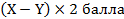 но не более 28 балловгде:  – размер доли, зафиксированный в протоколе (протоколах) общего собрания собственников помещений, зданий и сооружений, расположенных в границах дворовой территории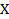  – размер доли, утвержденной муниципальной программой в качестве минимально необходимой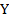 1.2.Доля финансового участия заинтересованных лиц в реализации мероприятий по благоустройству дворовой территории в рамках дополнительного перечня работ по благоустройству от 2 до 198 баллов но не более 198 балловгде:  – размер доли, зафиксированный в протоколе (протоколах) общего собрания собственников помещений, зданий и сооружений, расположенных в границах дворовой территории – размер доли, утвержденной муниципальной программой в качестве минимально необходимой1.3.Готовность трудового участия собственников помещений, зданий и сооружений, расположенных в границах дворовой территории в благоустройстве дворовой территории0 или 5 баллов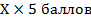 где: Х = 1, если соответствующее решение зафиксировано в протоколе (протоколах) общего собрания собственников помещений, зданий и сооружений, расположенных в границах дворовой территорииХ = 0, если соответствующее решение отсутствует1.4.Благоустройство дворовой территории исходя из минимального перечня видов работ: ремонт дворовых проездов, обеспечение освещения дворовых территорий, установка скамеек, урн0 или 5 балловгде: Х = 1, если дворовая территория уже благоустроена или будет благоустроена исходя из минимального перечня видов работ по благоустройству Х = 0, если нет1.5.Благоустройство дворовой территории исходя из дополнительного перечня видов работ: элементы озеленения, тротуары, пешеходные и велодорожки дорожки; детские, спортивные площадки, площадки для отдыха, иные виды дополнительных работот 0 до 20 баллов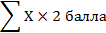 но не более 20 баллов где: Х – каждый дополнительный вид работ с учетом имеющихся и планируемых объектов и их технического состояния1.6.Количество жителей, проживающих в многоквартирных домах, расположенных в границах дворовой территорииот 0 до 20 баллов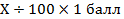 округленное до целого, но не более 20 балловгде: Х – количество зарегистрированных жителей, проживающих в многоквартирных домах, расположенных в границах дворовой территории1.7.Капитальный ремонт кровель и фасадов многоквартирных домов, расположенных в границах дворовой территории в период с 2008 годаот 0 до 5 баллов
где: 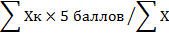  – количество многоквартирных домов, расположенные в границах дворовой территории, с капитальным ремонтов кровель и фасадов, проведенным в период с 2008 года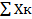  – общее количество многоквартирные дома, расположенные в границах дворовой территории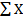 1.8.Наличие в многоквартирных домах, расположенных в границах дворовой территории, учреждений социальной сферы (поликлиника, детский сад, библиотека и т.п.)0 или 5 балловгде: Х = 1, если в многоквартирных домах, расположенных в границах дворовой территории, есть учреждения социальной сферы  Х = 0, если нет1.9.Повторное участие в отборе дворовых территорий0 или 10 баллов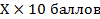 где: X = 1, если дворовая территория, прошла отбор и не вошла в муниципальную программу 2017 года в связи с превышением выделенных лимитов бюджетных ассигнованийХ = 0, если дворовая территория, участвует в отборе впервые1.10.Просроченная задолженность собственников помещений в многоквартирных домах, расположенных в границах дворовой территории, по оплате за содержание жилого помещения и коммунальные услуги (отрицательный показатель)от 0 баллов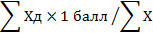  – сумма задолженности многоквартирных домов, расположенных в границах дворовой территории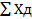  – общее количество многоквартирных домов, расположенных в границах дворовой территории2.Качественные критерии Качественные критерии Качественные критерии 2.1.Безопасность дворовой территории: 
уровень освещенности, меры по успокоению автомобильного трафика, нескользящие поверхности и т.д. от 0 до 10 балловСреднее арифметическое баллов членов общественной комиссии, каждый из которых оценивает по 10 бальной системе, насколько представленный дизайн-проект, обеспечивает исключение правонарушений и минимизацию риска травмирования при пользовании дворовой территории 2.2.Комфорт дворовой территории: элементы благоустройства, защищающие от жары, ветра, осадков, шума, создающие комфортный микроклимат, доступность среды, удобство навигации, визуальный комфорт и т.д.от 0 до 10 балловСреднее арифметическое баллов членов общественной комиссии, каждый из которых оценивает по 10 бальной системе, насколько представленный дизайн-проект, предусматривает создание комфортной, доступной и удобной для пользования дворовой территории 2.3.Разнообразие дворовой территории: площадки для спокойного и активного, тихого и шумного отдыха разных возрастных групп, площадки для выгула домашних животных, велосипедные, беговые дорожки и т.д.от 0 до 10 балловСреднее арифметическое баллов членов общественной комиссии, каждый из которых оценивает по 10 бальной системе, насколько представленный дизайн-проект, предусматривает функциональное разнообразие дворовой территории, в целях обеспечения ее привлекательности для разных групп населения, вариативность пространственных решений2.4.Экологичность дворовой территории: дополнительное озеленение, повторное использование дождевых и талых вод, использование энергоэффективных технологий, организация раздельного сбора мусора и т.д.от 0 до 10 балловСреднее арифметическое баллов членов общественной комиссии, каждый из которых оценивает по 10 бальной системе, насколько представленный дизайн-проект, способствует сохранению и улучшению окружающей среды. 2.5.Идентичность дворовой территории: использование уникальных ландшафтных решений, элементов благоустройства и оборудования
от 0 до 10 балловСреднее арифметическое баллов членов общественной комиссии, каждый из которых оценивает по 10 бальной системе, насколько представленный дизайн-проект, способствует созданию уникальной дворовой территории и/или сохранению исторически сложившегося узнаваемого облика дворовой территории N п/пНаименование работ«ЗА» 
(%)«ПРОТИВ» (%)«ВОЗДЕРЖАЛСЯ» 
(%)12345№ 
п/пНаименование работНаименование перечня работ123N п/пНаименование работ«ЗА» 
(%)«ПРОТИВ» (%)«ВОЗДЕРЖАЛСЯ» 
(%)12345N п/пНаименование работ«ЗА» 
(%)«ПРОТИВ» (%)«ВОЗДЕРЖАЛСЯ» (%)12345N п/пФИО кандидата«ЗА» 
(%)«ПРОТИВ» (%)«ВОЗДЕРЖАЛСЯ» (%)12345№ 
п/пФИО кандидатаПаспортные данные 
(номер и серия)123N п/пФИО кандидата«ЗА» 
(%)«ПРОТИВ» (%)«ВОЗДЕРЖАЛСЯ» (%)12345N п/пФИО кандидата, место хранения«ЗА» 
(%)«ПРОТИВ» (%)«ВОЗДЕРЖАЛСЯ» (%)12345№ предложенияДата и время поступления 
Адреса многоквартирных домов, расположенных в границах дворовой территорииКонтактные данные заявителя 
(ФИО и телефон)1234Условные обозначенияУсловные обозначенияВидНаименование12ЭкспликацияЭкспликацияЭкспликация№ на планеНаименованиеПримечание123Земельные участкиЗемельные участкиЗемельные участкиСтроенияСтроенияСтроенияМногоквартирные домаМногоквартирные домаМногоквартирные домаИные строенияИные строенияИные строенияПлоскостные и линейные сооружения Плоскостные и линейные сооружения Плоскостные и линейные сооружения Условные обозначенияУсловные обозначенияУсловные обозначенияВидНаименованиеНаименование122№ на планеАдресФорма собственностиПлощадь (кв. метров)Площадь (кв. метров)Вид разрешенного использованияВид разрешенного использования№ на планеАдресФорма собственностиобщаязастройкипо классификаторупо документу1234567ИТОГОИТОГО–––№ на планеНаименованиеТипСостояниеНаименование по данным РосреестраВид основных фондов Вид основных фондов По наружному обмеруПо наружному обмеруПо наружному обмеруАдрес № на планеНаименованиеТипСостояниеНаименование по данным Росреестракоднаименованиедлина 
(м)ширина 
(м)площадь (кв. м)Адрес 1234567891011Многоквартирные домаМногоквартирные домаМногоквартирные домаМногоквартирные домаМногоквартирные домаМногоквартирные домаМногоквартирные домаМногоквартирные домаМногоквартирные домаМногоквартирные домаМногоквартирные домаИные строенияИные строенияИные строенияИные строенияИные строенияИные строенияИные строенияИные строенияИные строенияИные строенияИные строенияИТОГОИТОГО––––––––№ п/пПараметрыЕдиница измеренияМКД по порядку МКД по порядку МКД по порядку ИТОГО№ п/пПараметрыЕдиница измерения№ на плане№ на плане№ на планеИТОГО1.Адрес МКД2.Год ввода в эксплуатацию3.Количество этажейед.4.Количество подъездов ед.5.Количество помещений, в том числе:ед.5.1.Жилых помещений ед.5.2.Нежилых помещенийед.6.Площадь помещений, в том числе:кв. м6.1.Жилых кв. м6.2.Нежилых кв. м6.3.Общего пользованиякв. м7.Наличие особого статуса:7.1.Объект культурного наследия7.2.Аварийный дом8.Общий износ здания%9.Земельный участок:9.1.Кадастровый номер 9.2.Площадь кв. м10.Основание управления домом: 10.1.Способ управления 10.2.Управляющая организация 11.Количество проживающихчел.№ на планеНаименование Тип СостояниеПо наружному обмеруПо наружному обмеруПо наружному обмеруПокрытиеПокрытиеПокрытиеПокрытиеПокрытиеЭлемент сопряженияЭлемент сопряженияЭлемент сопряженияЭлемент сопряженияЭлемент сопряжения№ на планеНаименование Тип Состояниедлина (м)ширина(м)площадь (кв. м)вид состояние (кв. м)состояние (кв. м)состояние (кв. м)состояние (кв. м)вид состояние (пог. м) 15состояние (пог. м) 15состояние (пог. м) 15состояние (пог. м) 15№ на планеНаименование Тип Состояниедлина (м)ширина(м)площадь (кв. м)вид отл.хор.уд.неуд.вид отл.хор.уд.неуд.1234567891011121314151617ИТОГОИТОГО–––––––№ п/пНаименование ТипПривязка к плану (№ на плане)В наличииВ наличииВ наличииВ наличииВ наличииПокрытиеПокрытиеПокрытиеПокрытиеПокрытие№ п/пНаименование ТипПривязка к плану (№ на плане)всего (ед.)состояние (ед.)состояние (ед.)состояние (ед.)состояние (ед.)видсостояние (ед.)состояние (ед.)состояние (ед.)состояние (ед.)№ п/пНаименование ТипПривязка к плану (№ на плане)всего (ед.)отл.хор.уд.неуд.видотл.хор.уд.неуд.1234567891011121314ИТОГОИТОГО––––№ п/пНаименование ТипПривязка к плану (№ на плане)РазмерРазмерРазмерПлощадь (кв. м)В наличииВ наличииВ наличииВ наличииВ наличии№ п/пНаименование ТипПривязка к плану (№ на плане)длина (м)ширина (м)высота (кв. м)Площадь (кв. м)всего (единиц)состояние (единиц)состояние (единиц)состояние (единиц)состояние (единиц)№ п/пНаименование ТипПривязка к плану (№ на плане)длина (м)ширина (м)высота (кв. м)Площадь (кв. м)всего (единиц)отл.хор.уд.неуд.12345678910111213ИТОГОИТОГО––––––№п/пНаименованиеПлощадь, 
кв. мПримечание1234№ п/пНаименованиеПлощадь, 
кв. мУсловное обозначение на схемеПримечание12345№ п/пНаименованиеКоличество, шт.Условное обозначение на схемеПримечание12345№ п/пНаименованиеКоличество, шт.Условное обозначение на схемеПримечание12345№ п/пНаименованиеКоличество, шт.Условное обозначение на схемеПримечание12345№ п/пНаименование документаПоступил 
(дата и время)Листы (кол-во)12341.Предложение о включении в муниципальную программу 2.Паспорт благоустройства дворовой территории3.Дизайн-проект благоустройства дворовой территории4.Локальный сметный расчет на благоустройство дворовой территории5.Справка (справки) о наличии/отсутствии просроченной задолженности по оплате за жилое помещение и коммунальные услуги6.План работ управляющей организации по содержанию и текущему ремонту дворовой территорией в случае реализации проекта благоустройства7.Заверенные копии договоров, подтверждающих участие собственников помещений в раздельном сборе твердых бытовых отходов, а также приеме ртутьсодержащих отходов специализированной организацией (при наличии)8.Заверенная, в установленном порядке копия кадастрового паспорта (паспортов) земельного участка (при наличии)№ п/пКритерии квалификационного отбораДА / НЕТ1231.Соблюдение установленных сроков подачи документов2.Наличие полного пакета документов3.Отсутствие в документах технических ошибок4.Отсутствие замечаний к содержанию и форме документов5.Соответствие дизайн-проекта требованиям обеспечения доступности дворовых территорий для инвалидов и других маломобильных групп населения6.Соответствие нормативной стоимости (единичным расценкам)№ п/пНаименование 
количественного критерияЗначение показателяКоличество баллов 
(по формуле)12341.Доля финансового участия заинтересованных лиц в реализации мероприятий по благоустройству дворовой территории в рамках минимального перечня работ по благоустройству (%)2.Доля финансового участия заинтересованных лиц в реализации мероприятий по благоустройству дворовой территории в рамках дополнительного перечня работ по благоустройству (%)3.Готовность трудового участия собственников помещений, зданий и сооружений, расположенных в границах дворовой территории в благоустройстве дворовой территории4.Благоустройство дворовой территории исходя из минимального перечня видов работ: ремонт дворовых проездов, обеспечение освещения дворовых территорий, установка скамеек, урн5.Благоустройство дворовой территории исходя из дополнительного перечня видов работ: элементы озеленения, тротуары, пешеходные и велодорожки дорожки; детские, спортивные площадки, площадки для отдыха, иные виды дополнительных работ (кол-во)6.Количество жителей, проживающих в многоквартирных домах, расположенных в границах дворовой территории (человек)7.Капитальный ремонт кровель и фасадов многоквартирных домов, расположенных в границах дворовой территории в период с 2008 года8.Наличие в многоквартирных домах, расположенных в границах дворовой территории, учреждений социальной сферы (поликлиника, детский сад, библиотека и т.п.)9.Повторное участие в отборе дворовых территорий10.Просроченная задолженность собственников помещений в многоквартирных домах, расположенных в границах дворовой территории, по оплате за содержание жилого помещения и коммунальные услуги (отрицательный показатель, %)Итого баллов по количественным критериям:Итого баллов по количественным критериям:Итого баллов по количественным критериям:№ п/пНаименование критерия критерийСреднее арифметическое баллов членов общественной комиссии(от 0 до 10 баллов по каждому критерию)1231Безопасность дворовой территории: 
уровень освещенности, меры по успокоению автомобильного трафика, нескользящие поверхности и т.д. 2Комфорт дворовой территории: элементы благоустройства, защищающие от жары, ветра, осадков, шума, создающие комфортный микроклимат, доступность среды, удобство навигации, визуальный комфорт и т.д.3Разнообразие дворовой территории: площадки для спокойного и активного, тихого и шумного отдыха разных возрастных групп, площадки для выгула домашних животных, велосипедные, беговые дорожки и т.д.4Экологичность дворовой территории: дополнительное озеленение, повторное использование дождевых и талых вод, использование энергоэффективных технологий, организация раздельного сбора мусора и т.д.5Идентичность дворовой территории: использование уникальных ландшафтных решений, элементов благоустройства и оборудованияИтого баллов по качественным критериям:Итого баллов по качественным критериям:№ п/пНаименование критерия критерийБалл(от 0 до 10 по каждому критерию)1231Безопасность дворовой территории: 
уровень освещенности, меры по успокоению автомобильного трафика, нескользящие поверхности и т.д. 2Комфорт дворовой территории: элементы благоустройства, защищающие от жары, ветра, осадков, шума, создающие комфортный микроклимат, доступность среды, удобство навигации, визуальный комфорт и т.д.3Разнообразие дворовой территории: площадки для спокойного и активного, тихого и шумного отдыха разных возрастных групп, площадки для выгула домашних животных, велосипедные, беговые дорожки и т.д.4Экологичность дворовой территории: дополнительное озеленение, повторное использование дождевых и талых вод, использование энергоэффективных технологий, организация раздельного сбора мусора и т.д.5Идентичность дворовой территории: использование уникальных ландшафтных решений, элементов благоустройства и оборудованияИтого:Итого:очень плохое12345очень хорошееочень грязно12345очень чистосвета очень не хватает12345света вполне достаточноне нужно12345нужноникогда не безопасен12345всегда безопасенконфликтные12345дружескиеВаше имя и фамилия:Ваш телефон:Ваш электронный адрес:№ п/пОсновные этапыСроки1231.Отбор дворовых территорий Отбор дворовых территорий 1.1.Разработка и утверждения порядка и сроков представления, рассмотрения и оценки предложений о включении дворовой территории в муниципальную программу на 2018 годне позднее 
15 ноября 2017 года1.2.Предварительный отбор дворовых территорийне позднее 
25 ноября 2017 года–Прием заявок заинтересованных лиц о включении дворовой территории в муниципальную программу на 2018 годне позднее 
20  ноября 2017 года–Оценка заявок заинтересованных лиц на предмет синхронизации с реализуемыми федеральными, региональными и муниципальными программами (планами) строительства (реконструкции, ремонта) объектов недвижимого имущества, программами по ремонту и модернизации инженерных сетей и иных объектов, расположенных в границах дворовой территории, предлагаемой к благоустройствуне позднее 
25 ноября 2017 года–Информирование заинтересованных лиц о результатах предварительного отбора не позднее 
25 ноября 2017 года1.3.Квалификационный отбор дворовых территорийне позднее 
10 февраля 2018 года–Представление Организатору отбора предложений в виде протокола (протоколов) общего собрания собственников помещений в каждом многоквартирном доме, собственников каждого здания и сооружения, расположенных в границах дворовой территориине позднее 
15 декабря 2017 года–Организация рабочей группы по благоустройству дворовой территории не позднее 
1 февраля 2018 года–Комиссионное обследование физического состояния дворовой территории и изучение потребностей и запросов собственников помещений, здания и сооружения, расположенных в границах дворовой территории в отношении ее благоустройстване позднее 
25 декабря 2017 года–Утверждение с учетом обсуждения с представителями заинтересованных лиц дизайн-проектов благоустройства дворовых территорий не позднее 
25 января 2018 года–Предоставление Организатору отбора приложений к Предложению о включении дворовой территории в муниципальную программу на 2018 годне позднее 
1 февраля 2018 года–Экспертиза дизайн-проектов благоустройства дворовой территории, в том числе на предмет обеспечения физической, пространственной и информационной доступности зданий, сооружений, дворовых территорий для инвалидов и других маломобильных групп населенияне позднее 
10 февраля 2018 года–Проверка предложений по критериям квалификационного отбора, в том числе на соответствие сметных расчетов нормативной стоимостине позднее 
10 февраля 2018 года–Формирование реестра дворовых территорий прошедших квалификационный отборне позднее 
25 февраля 2018 года1.4.Конкурсный отбор дворовых территорийне позднее 
25 февраля 2018 года–Оценка общественной комиссией предложений на включение дворовых территорий в муниципальную программу на 2018 годуне позднее 
15 февраля 2018 года–Формирование адресного перечня дворовых территорий для включения в муниципальную программу на 2018 год не позднее 
20 февраля 2018 года– Информирование представителей заинтересованных лиц о результатах конкурсного отборане позднее 
25 февраля 2018 года2.Благоустройство дворовых территорий Благоустройство дворовых территорий – Завершение проверки достоверности определения сметной стоимостине позднее 
30 марта 2018 года– Объявление закупок по отбору подрядчиковне позднее 
5 апреля 2018 года–Подписание контрактов с подрядчикамине позднее 
15 мая 2018 года– Промежуточный контроль над выполнением работ по благоустройству с участием представителей заинтересованных лицне позднее 10 числа каждого месяца – Приемка выполненных работ по благоустройству дворовой территории с участием представителей заинтересованных лиц не позднее 
1 ноября 2018 года– Оплата выполненных работ по благоустройствуне позднее 
20 ноября 2018 года– Направление отчета в министерство жилищно-коммунального хозяйства Ростовской областине позднее 
1 декабря 2018 года№ п/пКритерии 
конкурсного отбораБалльная оценкаФормула расчета баллов12341.Количественные критерии Количественные критерии Количественные критерии 1.1.Наличие долевого участия внебюджетных средств в реализации мероприятий по благоустройству общественной территории от 2 до 198 баллов 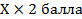 где:  – размер долевого участия внебюджетных средств1.2.Наличие долевого участия средств местных бюджетов в реализации мероприятий по благоустройству общественной территорииот 0,5 до 25 баллов 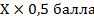 но не более 25 балловгде:  – размер долевого участия средств местных бюджетов1.3.Наличие факта использования  при подготовке проекта благоустройства общественной территории различных инструментов общественного участия (анкетирование, опросы, организация проектных семинаров, проектных мастерских, проведение общественных обсуждений, проведение оценки эксплуатации территории и т.д.)от 1 до 5 баллов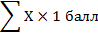 но не более 5 баллов где: Х – каждый использованный при подготовке проекта благоустройства общественной территории инструмент общественного участия   1.4.Наличие уже реализованных этапов благоустройства общественной территории в рамках реализации приоритетного проекта  «Формирование комфортной городской среды» 0 или 5 балловгде: Х = 1, при наличии уже реализованных этапов благоустройства общественной территории в рамках реализации приоритетного проекта  «Формирование комфортной городской среды»Х = 0, при отсутствии таких реализованных этапов1.5.Наличие рекомендации Минстроя Российской Федерации о реализации проекта благоустройства общественной территории 0 или 5 балловгде: Х = 1, если проект благоустройства рекомендован к реализации Минстроем РФХ = 0, если соответствующей рекомендации нет1.6.Наличие юбилейной даты основания муниципального образования в период реализации проекта благоустройства общественной территории0 или 5 балловгде: Х = 1, если юбилейная дата основания муниципального образования в период реализации проекта благоустройства общественной территории есть Х = 0, если юбилейной даты нет2.Качественные критерии Качественные критерии Качественные критерии 2.1.Безопасность общественной территории: 
уровень освещенности, меры по успокоению автомобильного трафика, нескользящие поверхности и т.д. от 0 до 10 балловСреднее арифметическое баллов членов конкурсной комиссии, каждый из которых оценивает по 10 бальной системе, насколько представленный проект благоустройства, обеспечивает исключение правонарушений и минимизацию риска травмирования при пользовании общественной территории 2.2.Комфорт общественной территории: элементы благоустройства, защищающие от жары, ветра, осадков, шума, создающие комфортный микроклимат, доступность среды, удобство навигации, визуальный комфорт и т.д.от 0 до 10 балловСреднее арифметическое баллов членов конкурсной комиссии, каждый из которых оценивает по 10 бальной системе, насколько представленный проект благоустройства, предусматривает создание комфортной, доступной и удобной для пользования общественной территории 2.3.Разнообразие общественной территории: площадки для спокойного и активного, тихого и шумного отдыха разных возрастных групп, площадки для выгула домашних животных, велосипедные, беговые дорожки и т.д.от 0 до 10 балловСреднее арифметическое баллов членов конкурсной комиссии, каждый из которых оценивает по 10 бальной системе, насколько представленный проект благоустройства, предусматривает функциональное разнообразие общественной территории, в целях обеспечения ее привлекательности для разных групп населения, вариативность пространственных решений2.4.Экологичность общественной территории: дополнительное озеленение, повторное использование дождевых и талых вод, использование энергоэффективных технологий, организация раздельного сбора мусора и т.д.от 0 до 10 балловСреднее арифметическое баллов членов конкурсной комиссии, каждый из которых оценивает по 10 бальной системе, насколько представленный проект благоустройства, способствует сохранению и улучшению окружающей среды. 2.5.Идентичность общественной территории: использование уникальных ландшафтных решений, элементов благоустройства и оборудования
от 0 до 10 балловСреднее арифметическое баллов членов конкурсной комиссии, каждый из которых оценивает по 10 бальной системе, насколько представленный проект благоустройства, способствует созданию уникальной дворовой территории и/или сохранению исторически сложившегося узнаваемого облика общественной территории 